Commissione Tecnica CalcioCAMPIONATO CALCIO A 5 STAGIONE 2016/2017Comunicato n° 33bis del 29/4/2017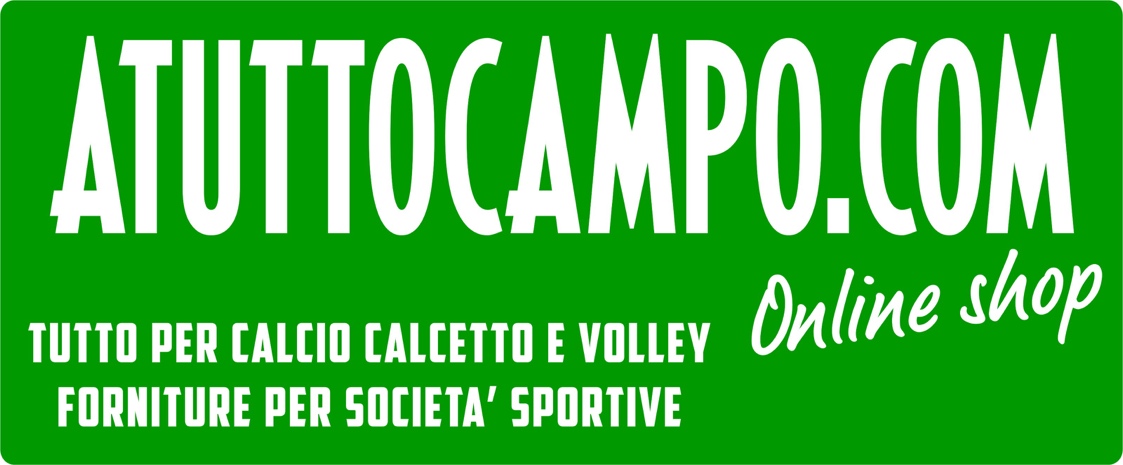 SERIE A ELITE A TUTTOCAMPO CUP 2016-17Risultati della 13^ di RITORNO:Al termine del Campionato - in caso di parità fra due o più squadre, per stabilire la classifica finale saranno osservati, nell’ordine, i seguenti criteri:Se sono due squadre:punti conquistati negli scontri diretti (andata e ritorno)differenza reti negli scontri direttimiglior differenza reti nel campionatomaggior numero di reti realizzate durante il campionatominor numero di reti subite durante il campionatosorteggioCLASSIFICA FINALE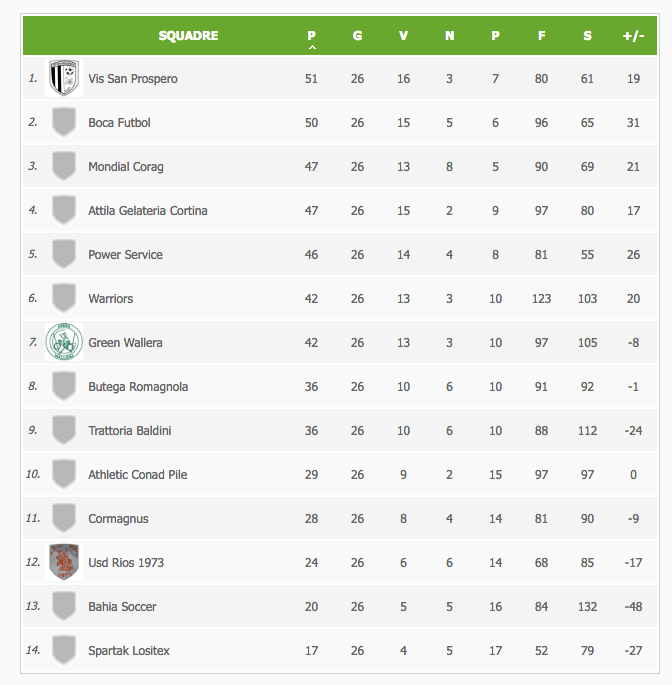 Vis San Prospero campione di Comitato Serie A – EliteAmmesse alla Coppa Csi Serie A – Elite: Vis San Prospero (1^), Boca Futbol (2^), Mondial Corag (3^, miglior scontro diretto con Attila Gelateria Cortina 3-3 e 3-2), Attila Gelateria Cortina (4^), Power Service (5^), Warriors (6^, miglior scontro diretto con Green Wallera 9-2 e 5-7), Green Wallera (7^) e Butega Romagnola (8^, miglior scontro diretto con Trattoria Baldini 3-3 e 8-5).Retrocesse in Serie B: Usd Rios 1973, Bahia Soccer e Spartak LositexCLASSIFICA MARCATORI(prime posizioni, quella completa sul profilo Csi Carpi di Enjore)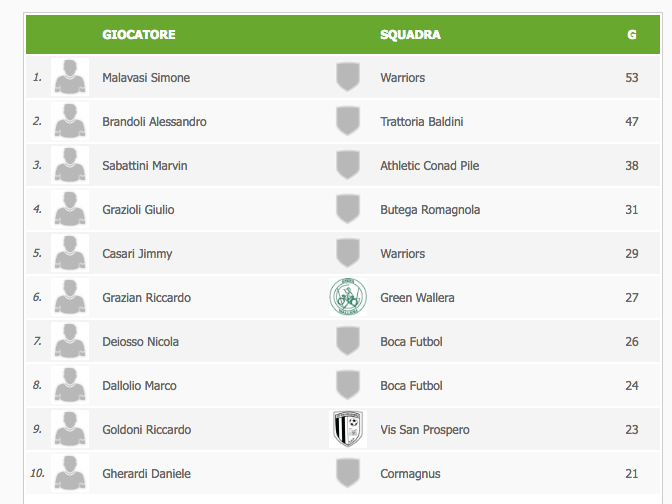 COPPA CSI SERIE A - ELITEQuarti di finaleA) 1^ Vis San Prospero - 8^ Butega Romagnola	martedì 2/5 ore 20,15 Fassi CarpiB) 4^ Attila Gelateria Cortina - 5^ Power Service	martedì 2/5 ore 21,15 Fassi CarpiC) 3^ Mondial Corag - 6^ Warriors			giovedì 4/5 ore 20,30 Fassi CarpiD) 2^ Boca Futbol - 7^ Green Wallera		giovedì 4/5 ore 21,30 Fassi CarpiSemifinali(mercoledì 10/5 palestra Fassi Carpi)Vincente A – Vincente B		ore 20,30Vincente C – Vincente D		ore 21,30Finale fra le due vincenti martedì 16/5 palestra Fassi Carpi ore 21.In tutte le gare alle migliori classificate basta un pari per qualificarsi, non ci sono i rigori.Regolamento squalifiche e ammonizioni per la CoppaSi ricorda che le squalifiche subite in campionato valgono soltanto per il campionato e NON vengono scontate nella Coppa, tranne si tratti di squalifiche a tempo. Pertanto anche chi è stato espulso nell’ultima giornata di campionato, se non è stato punito a tempo, NON deve scontare le giornate di squalifica in Coppa. Durante la Coppa la squalifica per somma di ammonizioni in gare diverse scatta alla terza ammonizione, come in campionato. Chi invece subisce un cartellino rosso deve saltare almeno la gara immediatamente successiva di Coppa.COMMISSIONE GIUDICANTE del 28/4/17 – Foglio n° 27Ammonizione sempliceSerie A – EliteRinaldi Andrea (Butega Romagnola), Gramantieri Giacomo (Green Wallera), Crisci Alex (Vis San Prospero)Ammonizione con diffidaSerie A – EliteDeiosso Nicola (Boca Futbol), Orlandi Samuele (Vis San Prospero)SQUALIFICHE1 giornataSerie A - EliteLibane Ayoub (Athletic Conad Pile, SOMMA AMMONIZ.)Gandolfi Nicolò (Power Service, SOMMA AMMONIZ.): NON va scontata nella Coppa Csi essendo competizione differente.COMMISSIONE TECNICA CALCIOIncontroIncontroRisultatiButega RomagnolaBoca Futbol2 – 3CormagnusMondial Corag2 – 3 Attila Gelateria CortinaBahia Soccer9 – 1 Athletic Conad PileWarriors7 – 4 Vis San ProsperoPower Service2 – 1 Usd Rios 1973Green Wallera2 – 3 Spartak LositexTrattoria Baldini3 – 4 